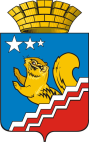 Свердловская областьГЛАВА ВОЛЧАНСКОГО ГОРОДСКОГО ОКРУГАпостановление______2018 г.	      	                                     	                                                       №  ___г. ВолчанскОб утверждении плана работы антинаркотической комиссии Волчанского городского округа на 2018 годВ целях эффективной работы по предупреждению наркомании на территории Волчанского городского округа, в соответствии с Регламентом антинаркотической  комиссии Свердловской области,ПОСТАНОВЛЯЮ: 1.  Утвердить план работы антинаркотической комиссии  Волчанского городского округа на 2018год (прилагается).2. Разместить настоящее постановление на официальном сайте Волчанского городского округа в сети Интернет http://volchansk-adm.ru/.3.  Контроль за исполнением настоящего постановления возложить на заместителя главы администрации Волчанского городского округа по социальным вопросам Бородулину И.В.Глава городского округа                                                                    А.В. Вервейн                                                  УТВЕРЖДЕН                                                                 постановлением главы Волчанского городского округа                                                        от 12.01.2018г. №ПЛАНРАБОТЫ АНТИНАРКОТИЧЕСКОЙ КОМИССИИВОЛЧАНСКОГО ГОРОДСКОГО ОКРУГА НА 2018 ГОДИспользуемые сокращения:ВГО – Волчанский городской округ;ВГД – Волчанская  городская Дума;ГАУ  СО КЦСОН – государственное автономное учреждение Комплексный центр социального обслуживания населения;ГБУЗ СО ВГБ - Государственное бюджетное учреждение здравоохранения Свердловской области «Волчанская городская больница»;ОУ – образовательные учреждения;МАУК «КДЦ» - муниципальное автономное учреждение культуры «Культурно-досуговый центр»;СО-свердловская область;СМИ- средства массовой информации;ТКДН и ЗП- территориальная комиссия по делам несовершеннолетних и защите их прав;КМТ-Карпинский машиностроительный техникум;ОеП №10 ММО МВД России «Краснотурьинский»- отделение полиции № 10 межмуниципального отдела Министерства внутренних дел России «Краснотурьинский»1 квартал1 квартал1 квартал1.Информация о наркоситуации на территории ВГО за 2017 годОеП №10 МО МВД России «Краснотурьинский»,ТКДНиЗП, субьекты профилактики2.Итоги работы антинаркотической комиссии за 2017 годАдминистрация  ВГО3.О состоянии работы в сфере противодействия незаконному обороту наркотических, психотропных и сильнодействующих веществ на территории Волчанского городского округа за 2017 годОеП №10 МО МВД России «Краснотурьинский» «Группа по контролю за оборотом наркотиков» МО МВД России 4. О наркозаболеваемости в ВГО за 2017 год«СОКПБ филиал Северная психиатрическая больница»2 квартал2 квартал2 квартал5. Информация о наркоситуации на территории ВГО за 3 месяца   2018 годОеП №10 МО МВД России «Краснотурьинский»,ТКДНиЗП, субьекты профилактики6.О наркозаболеваемости в ВГО за 3 месяца 2018 года«СОКПБ филиал Северная психиатрическая больница»7.План проведения мероприятий по профилактике наркомании и токсикомании среди несовершеннолетних в период каникулярного периодаКДЦ, Отдел образования, КЦСОН8.Проведение социально-психологического тестирования и профилактические медицинские осмотры обучающихся в учреждениях начального и среднего профессионального образования в целях раннего выявления незаконного потребления наркотических средств и психотропных веществ в 2017/2018 учебном годуКМТ, Отдел образования, ОУ, «СОКПБ филиал Северная психиатрическая больница»9.« О выявлении причин и условий, способствующих потреблению и распределению наркотических средств учащимися образовательных учреждений и результатах проводимой межведомственной профилактической работы с учащимися, замеченными в употреблении и распространении наркотических средств, а также их ближайшим окружением»Отдел образования, ОУ10.Организация работы по профилактике наркомании среди работающей молодежи ВМЗ3 квартал3 квартал3 квартал11.Информация о наркоситуации на территории  ВГО за 6 месяцев  2017 годаОеП №10 МО МВД России «Краснотурьинский»,ТКДНиЗП, субъекты профилактики12.О наркозаболеваемости в ВГО за 6 месяцев 2018 года«СОКПБ филиал Северная психиатрическая больница»13.О проведении мероприятий, направленных на профилактику наркомании, токсикомании и алкоголизмаКЦСОН, Отдел образования, ГБУЗ СО «ВГБ», КМТ, субъекты профилактики14.Итоги социально-психологического тестирования обучающихся, направленного на ранее выявление немедицинского потребления наркотических средств и психотропных веществКМТ, Отдел образования, «СОКПБ филиал Северная психиатрическая больница»4 квартал4 квартал4 квартал15.Информация о наркоситуации на территории  ВГО за 9 месяцев  2017 годаОеП №10 МО МВД России «Краснотурьинский»,ТКДНиЗП, субъекты профилактики16.О наркозаболеваемости в ВГО за 9 месяцев 2018 года«СОКПБ филиал Северная психиатрическая больница»17.Об информированности населения города по профилактике наркомании в СМИ (газета «Волчанские Вести») Редакция газеты «Волчанские Вести»18.Организация профилактических мероприятий проводимых субъектами профилактики в сфер незаконного оборота наркотиковОеП №10 МО МВД России «Краснотурьинский», субъекты профилактики19.О мерах по лечению, социальной реабилитации и ресоциализации потребителей наркотиков«СОКПБ филиал Северная психиатрическая больница», КЦСОН, ГБУЗ СО «ВГБ»20.Согласование и утверждение Плана работы на 2019 годЧлены комиссии21.Корректировка плана работ межведомственной комиссии по изучению рекомендаций Областной межведомственной комиссии На заседаниях комиссииЧлены комиссии22.Проведение совещаний, советов субъектами профилактикиПо плану субъектовЧлены комиссии23.Участие в заседании ВГД по вопросу освещения деятельности антинаркотической комиссииПо плану ВГДПредседатель Думы, председатель межведомственной комиссии24.Проведение мероприятий по пропаганде здорового образа жизни совместно с представителями общественных организаций антинаркотической направленности: молодежные акции, выставки, встречи-дискуссии о здоровом образе жизни, вреде употребления наркотиков и психотропных веществВ течение годаСубъекты профилактики25.Осуществление мониторингаЕжеквартальноЧлены комиссии26.Взаимодействие субъектов профилактике со СМИ (опубликование статей)В течение годаОбщественно-политическая газета «Волчанские Вести», СМИ27.Выступление на научно-практических конференциях:Среди  учащихсяСреди взрослого населенияПо плану отдела образованияСубъекты профилактики28.Контроль за выпиской рецептов на сильнодействующие и психотропные лекарственные средства;Проведение лекций и бесед по мотивации здорового образа жизни среди населения;Распространение памяток, брошюр, листовок о вреде наркотиков.В течение годаГБУЗ СО «Волчанская городская больница»29.Организация и осуществление конкретных мероприятий по пропаганде ЗОЖВ течение года по отдельному плану профилактических программ субъектов профилактикиСубъекты профилактики30.Использование наглядных материалов по пропаганде ЗОЖ и профилактики наркомании, токсикоманииВ течение годаСубъекты профилактики